Harcourt Hill LibraryWelcome to Harcourt Hill Library, supporting Education, Early Childhood, Philosophy, English Language, and Communication Media & Culture.  Staff are happy to help you!Contact details			Harcourt Hill Library, Harcourt Hill Campus, Oxford, OX2 9ATGeneral enquiries:			Tel: 01865 488222Education and Early Childhood	Tel: 01865 488220 Email: educationlibrarians@brookes.ac.ukAll other Harcourt Hill subjects	Tel: 01865 488228 Email: jakers@brookes.ac.ukLibrary opening timesSemester: 	Monday – Thursday	08.30 - 21.00, Friday 08.30 - 18.00, weekends 12.00 - 18.00PGCE Term:	 As above except Monday-Thursday 08.30 – 19.00Vacation: 	Monday – Friday	09.00 - 17.00 (closed weekends)Our webpage: www.brookes.ac.uk/library/site-libraries/harcourt-hill-libraryTake a virtual tour: bit.ly/hhlibvtourThe Library Help ZoneGet help with finding books, using the self-service machines, IT, or any Library serviceGet help with locating and using information for your course Borrow Chromebooks (small netbook computers which run Web browsers and Google Docs only)Get help paying fines on overdue reserved (held) books or lost booksGet a replacement password if you have forgotten yoursBorrow headphonesOther facilitiesBorrow, return and renew books on our self-service machines in the foyerCollect holds (reserved books) from the shelves near the self-service machinesWork in peace and quiet: silent study in the Main Reading Room on the ground floor Work in a group: in the School Experience Centre (SEC) downstairs.  There are also two bookable group rooms in the SEC with a PC, interactive whiteboard and AV equipmentComputers: 18 PCs available in the Library Training Room when no training sessions are going on.  More PCs available in the School Experience Centre and the Main Reading Room.  Printing, photocopying and scanning: from the Brookes Print Anywhere MFDs, in colour or black-and-white, either from a Brookes PC or from your own device (laptop, tablet or phone).  Charge up your Print Anywhere account onlinePlug in your laptop: charging sockets at most study desksWireless: eduroam is available in the Library (register first on the IT Services Web pages)Careers Area: for tips and information on jobs and careers, in the Main Reading RoomTVs, video and DVD players and audio equipment:  in the School Experience CentreGround FloorMain Library (textbooks, journals, dictionaries/encyclopedias, silent study area, Careers Area, PCs);     Training Room; Helpdesk; printer/copier/scanners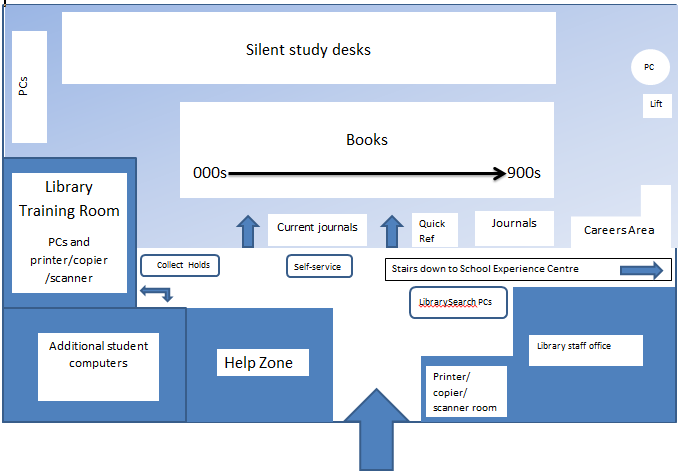 Lower Ground Floor/School Experience CentreChildren’s books and classroom resources; group study rooms and groupwork tables for all students; computers and printer/copier/scanner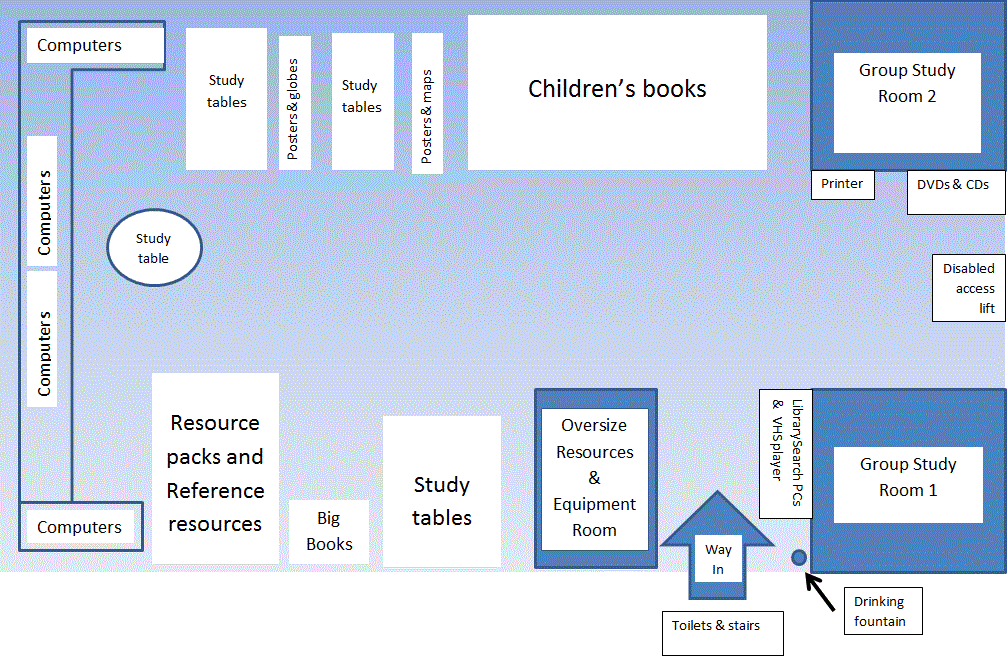 